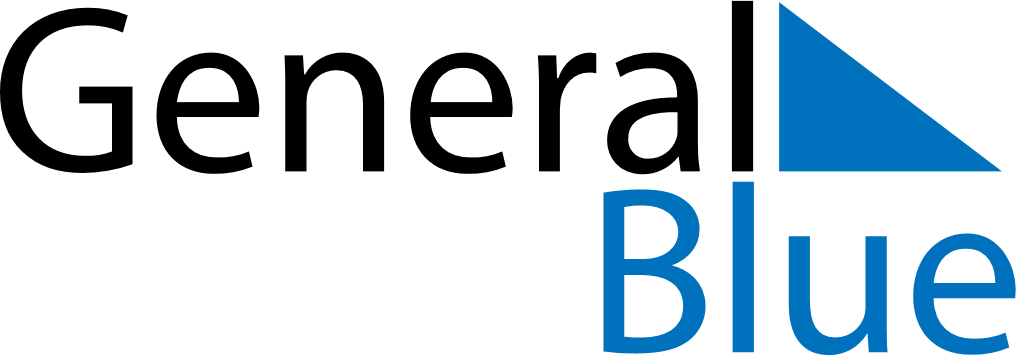 June 2024June 2024June 2024NicaraguaNicaraguaSUNMONTUEWEDTHUFRISAT1Children’s Day234567891011121314151617181920212223242526272829Father’s Day30